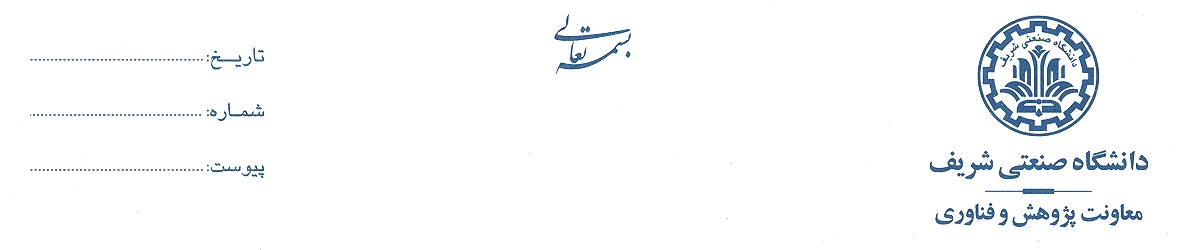 فرم درخواست اعتبارات پژوهشي براي ارتقاي كيفيت پژوهش (برنامه كيفيت)لطفا نسخه نرم افزاري اين فرم از سايت معاونت تهيه شده و بعد ازتكميل ، نسخه چاپي آن به دفتر مديريت پژوهشي دانشگاه ارسال گردد. حتي المقدور تمامي اطلاعات خواسته شده ارائه گردد. فرمهاي ناقص مورد بررسي قرار نخواهند گرفت .در مورد هسته ها يا گروهها، نام مدير هسته/گروه بعنوان فرد مسئول ذكر گردد6- نوع زمينه پژوهشي: 		علوم محض          علوم كاربردي 	  7- كلمات كليدي ( حداكثر پنج عبارت كاملا مرتبط با تحقيق)8-  شرح پژوهش مورد نظر (انگیزه، اهداف، روش) 9- توجيه اهميت و اولويت پژوهش با توجه به سوابق آن در اين زمينه در داخل و خارج كشور10- دستاوردهاي مورد انتظار در پایان دوره حمایتی و زمان دستیابی به آنها* * دستاوردهاي مورد انتظار بايد خروجي هاي قابل ارزيابي باشند (از قبيل انتشار مقالات، توسعه دانش فني/ فناوري/ محصول، ثبت اختراع، قراردادهای صنعتي، تجاري سازي فناوري،‌ تاسيس شركت دانش بنيان، ارائه كارگاه آموزشي). ضمنا برنامه پژوهشي در پايان هر سال بر اساس اين دستاوردها مورد ارزيابي قرار گرفته و تمديد اعتبار آن موكول به تایید پیشرفت کار است)11- تخمین تعداد و کیفیت مقالات مورد انتظار در پايان دوره حمايتي و نام مجلاتي كه براي ارسال مقالات مدنظر هستند 12-  اعضاي هسته پژوهشي الف - اعضاء هيأت علمي ب – دانشجويان ( در صورت مشخص نبودن نام دانشجويان در اين مرحله ذكر نام و مشخصات تماس ضروري نيست ولي بايد در درخواست تمديد اعتبار اولين سال تكميل گردد)13- سوابق تحقيقاتي مجری و همکاران در زمينه پيشنهادي (شامل پروژه های دانشجویی، مقالات، قراردادهای صنعتی و دوره های آموزشی،...)14-  همكار صنعتي و يا ذينفعان پروژه از بخش خصوصي يا دولتي و نحوه مشاركت آنان (در صورت وجود)15- تخمین هزینه های پژوهش (بصورت سالانه تا سقف اعتبار تعیین شده سالانه درج شود)اين قسمت در معاونت پژوهش و فناوري دانشگاه تكميل ميگرددزماندستاورد مورد انتظارمثال: آذر 92انتشار دو مقاله ISI   و يك مقاله علمي - ترويجيثبت پتنت ...نام و نام خانوادگيمرتبه علميدانشكده يا واحد متبوعتخصص / نقش در اين تحقيقدرصد مشاركتتلفن همراه وEmailامضاءمجريهمكارانهمكاراننام و نام خانوادگيمقطع تحصيليرشته / گرايش و سال شروع تحصيلدانشكده يا واحد پژوهشینقش در اين تحقيقساعات همكاري در ماهآدرس Emailنوع هزينهموارد هزينهمبلغ (هزار ريال)پرسنلي پرداخت به دانشجویانتجهيزاتي، خريد خدمات و مواد مصرفيخريد تجهيزاتتجهيزاتي، خريد خدمات و مواد مصرفيخريد خدمات آزمايشگاهيتجهيزاتي، خريد خدمات و مواد مصرفيخريد مواد مصرفيتجهيزاتي، خريد خدمات و مواد مصرفيساير (ذكرشود):جمع كل (هزار ريال)جمع كل (هزار ريال)نام و امضاء پيشنهاد دهنده اصلي (مجری)نام و امضاي ساير اعضاي هیات علمی عضو هسته يا گروه پژوهشينظرات ارزيابي كننده نام و امضا ارزيابي كننده:نظرات ارزيابي كننده نام و امضا ارزيابي كننده:نظرات ارزيابي كننده نام و امضا ارزيابي كننده:نظر نهایی معاونت پژوهش و فناوري دانشگاه :نظر نهایی معاونت پژوهش و فناوري دانشگاه :نظر نهایی معاونت پژوهش و فناوري دانشگاه :تاريخ تصويب اعتبار: تاريخ شروع اعطاي اعتبار:تاريخ شروع اعطاي اعتبار:دوره زماني مبلغ كل اعتبار:منبع تامين اعتبار:نام تاييد كنندهامضاي مدير امور پژوهشي دانشگاهامضاي مدير امور پژوهشي دانشگاه